Федкевич Наталья Александровна- учитель английского языка гимназии № 168 Центрального района Санкт-ПетербургаМое кредо:   “With small steps, we achieve great results”«Маленькими шагами мы достигаем больших результатов».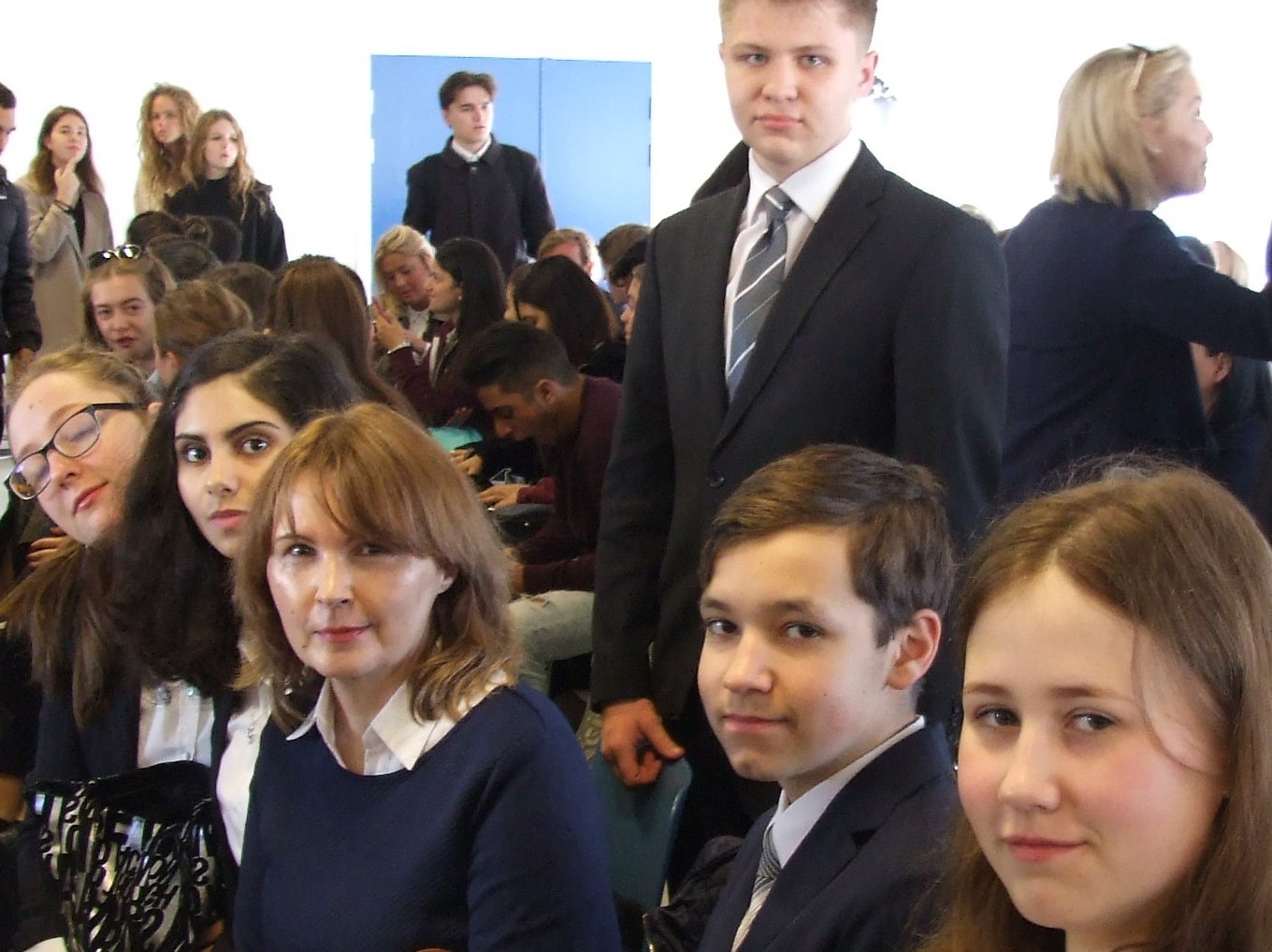 